Протокол №24/УКС -ВП заседания Закупочной комиссии по запросу предложений в электронной форме  на право заключения договора на выполнение работ: «Оформление правоустанавливающих документов на земельные участки, исходно-разрешительных документов для размещения объектов электросетевого хозяйства с целью выполнения мероприятий по технологическому присоединению заявителей на территории филиала ЭС ЕАО»                                                                                                                                                     (Лот № 18801-КС ПИР СМР-2021-ДРСК).СПОСОБ И ПРЕДМЕТ ЗАКУПКИ:запрос предложений в электронной форме  на право заключения договора на выполнение работ: «Оформление правоустанавливающих документов на земельные участки, исходно-разрешительных документов для размещения объектов электросетевого хозяйства с целью выполнения мероприятий по технологическому присоединению заявителей на территории филиала ЭС ЕАО».  (Лот № 18801-КС ПИР СМР-2021-ДРСК).КОЛИЧЕСТВО ПОДАННЫХ НА ЭТАП ЗАЯВОК НА УЧАСТИЕ В ЗАКУПКЕ: 2 (две) заявки.КОЛИЧЕСТВО ОТКЛОНЕННЫХ ЗАЯВОК: 0 (ноль) заявок.ВОПРОСЫ, ВЫНОСИМЫЕ НА РАССМОТРЕНИЕ ЗАКУПОЧНОЙ КОМИССИИ:Об утверждении результатов процедуры переторжки. О ранжировке заявок.О выборе победителя закупки.РЕШИЛИ:По вопросу № 1Признать процедуру переторжки состоявшейся.Принять условия заявок Участников после переторжки По вопросу № 2Утвердить итоговый расчет баллов по результатам оценки заявок:Утвердить итоговую ранжировку заявок:По вопросу № 3Признать Победителем закупки Участника, занявшего 1 (первое) место в ранжировке по степени предпочтительности для Заказчика: ООО "ГЕЛИОС" ИНН/КПП 7901003962/790101001ОГРН 102790051290, с ценой заявки 19 400,00 руб. без учета НДС, являющейся суммарной стоимостью единичных расценок (тарифов), зафиксированных в предложении Участника на переторжку, в соответствии с ориентировочным объемом, указанным в Технических требованиях Заказчика. Предельная стоимость договора в соответствии с п. 5.1. Проекта Договора (Приложение 2 к Документации о закупке) составляет 4 000 000.00 рублей без учета НДС.Сроки выполнения работ: Начало работ – с момента заключения договора; Окончание работ – 31.12.2021 г.Условия оплаты: Заказчик производит оплату выполненных работ в течение 30 (тридцати) календарных дней (15 (пятнадцати) рабочих дней – для субъектов МСП) с даты подписания актов сдачи-приемки выполненных работ обеими сторонами, на основании выставленных Подрядчиком счетов.Гарантийные обязательства: Гарантия Подрядчика на своевременное и качественное выполнение работ, а также на устранение дефектов (кадастровые ошибки и пр.), возникших по его вине, составляет 60 месяцев со дня подписания акта выполненных работ обеими сторонами.Инициатору договора обеспечить подписание договора с Победителем не ранее чем через 10 (десять) календарных дней и не позднее 20 (двадцати) календарных дней после официального размещения итогового протокола по результатам закупки.Победителю закупки в срок не позднее 3 (трех) рабочих дней с даты официального размещения итогового протокола по результатам закупки обеспечить направление по адресу, указанному в Документации о закупке, информацию о цепочке собственников, включая бенефициаров (в том числе конечных), по форме и с приложением подтверждающих документов согласно Документации о закупке.Секретарь Закупочной комиссии1 уровня АО «ДРСК                                              ____________________          Чуясова Е.Г.Тел. (4162) 397-268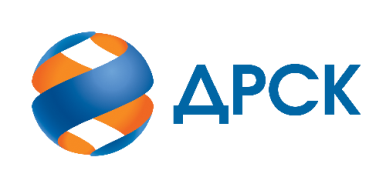                                                                      АКЦИОНЕРНОЕ ОБЩЕСТВО                «ДАЛЬНЕВОСТОЧНАЯ РАСПРЕДЕЛИТЕЛЬНАЯ СЕТЕВАЯ КОМПАНИЯ»город Благовещенск№ ЕИС 32009520172                  «16» декабря  2020 года№п/пДата и время регистрации заявкиНаименование, ИНН Участника и/или его идентификационный номер08.10.2020 05:08ООО "ГЕЛИОС" 
ИНН/КПП 7901003962/790101001 
ОГРН 102790051290307.10.2020 16:26ООО "БИРОБИДЖАНСКОЕ ЗЕМЛЕУСТРОИТЕЛЬНОЕ ПРЕДПРИЯТИЕ" 
ИНН/КПП 7901536199/790101001 
ОГРН 1107901000624№п/пДата и время регистрации заявкиНаименование, ИНН Участника и/или его идентификационный номерЦена заявки, руб. без НДСЦена заявки, руб. без НДСпосле переторжки08.10.2020 05:08ООО "ГЕЛИОС" 
ИНН/КПП 7901003962/790101001 
ОГРН 1027900512903максимальная (предельная) цена Договора - 4 000 000.00;                                            суммарная стоимость согласно приложений 1.1-1.6. к ТТ -  69 622,87максимальная (предельная) цена Договора - 4 000 000.00;                                            суммарная стоимость согласно приложений 1.1-1.6. к ТТ -  19 400,0007.10.2020 16:26ООО "БИРОБИДЖАНСКОЕ ЗЕМЛЕУСТРОИТЕЛЬНОЕ ПРЕДПРИЯТИЕ" 
ИНН/КПП 7901536199/790101001 
ОГРН 1107901000624максимальная (предельная) цена Договора - 4 000 000.00;                                            суммарная стоимость согласно приложений 1.1-1.6. к ТТ -  73 287,33максимальная (предельная) цена Договора - 4 000 000.00;                                            суммарная стоимость согласно приложений 1.1-1.6. к ТТ -  20 000,00Критерий оценки (подкритерий)Весовой коэффициент значимостиВесовой коэффициент значимостиКоличество баллов, присужденных заявке по каждому критерию / подкритерию
(с учетом весового коэффициента значимости) Количество баллов, присужденных заявке по каждому критерию / подкритерию
(с учетом весового коэффициента значимости) Критерий оценки (подкритерий)критерия подкритерияООО "БИРОБИДЖАНСКОЕ ЗЕМЛЕУСТРОИТЕЛЬНОЕ ПРЕДПРИЯТИЕ" 
ООО "ГЕЛИОС" 
Критерий оценки 1:Цена договора90%-//-4,374,50Критерий оценки 2: Опыт выполнения аналогичных работ10%-//-0,500,50Итоговый балл заявки 
(с учетом весовых коэффициентов значимости)Итоговый балл заявки 
(с учетом весовых коэффициентов значимости)Итоговый балл заявки 
(с учетом весовых коэффициентов значимости)4,875,00Место в предвари-тельной ранжировке (порядковый № заявки)Дата и время регистрации заявкиНаименование, адрес и ИНН Участника и/или его идентификационный номерЦена заявки, 
руб. без НДС Возможность применения приоритета в соответствии с 925-ПП1 место08.10.2020 05:08ООО "ГЕЛИОС" 
ИНН/КПП 7901003962/790101001 
ОГРН 1027900512903максимальная (предельная) цена Договора - 4 000 000.00;                                            суммарная стоимость согласно приложений 1.1-1.6. к ТТ -  19 400,00нет2 место07.10.2020 16:26ООО "БИРОБИДЖАНСКОЕ ЗЕМЛЕУСТРОИТЕЛЬНОЕ ПРЕДПРИЯТИЕ" 
ИНН/КПП 7901536199/790101001 
ОГРН 1107901000624максимальная (предельная) цена Договора - 4 000 000.00;                                            суммарная стоимость согласно приложений 1.1-1.6. к ТТ -  20 000,00нет